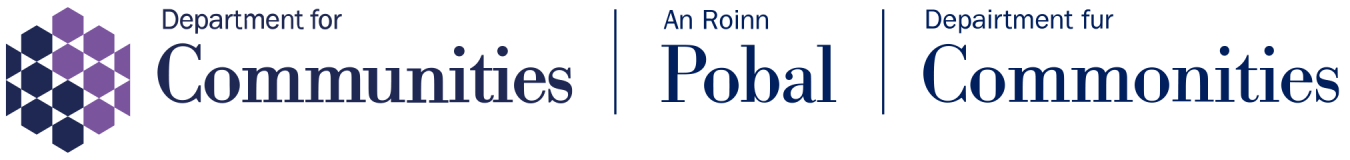 Draft DfC Equality Action Plan 2022-2025Response templateConfidentiality of Information The Department for Communities processes personal data in accordance with the General Data Protection Regulation and in most circumstances this means that personal data will not be disclosed to third parties.Do you agree with the actions that have been included in the draft Section 75 Action Plan?Are there any actions not included that you feel should be included? If so, please outline these below:Any other general comments you wish to make?Thank you for completing this proforma.Please return your completed proforma to equality.unit@communities-ni.gov.uk on or before 31 May 2023Name:Position:Organisation:Address:Yes/No